LIGO Laboratory / LIGO Scientific CollaborationLIGO- E1200416-v3	Advanced LIGO	10/11/2016TwinCAT Library for DemodulatorsDaniel SiggDistribution of this document:LIGO Scientific CollaborationThis is an internal working note
of the LIGO Laboratory.http://www.ligo.caltech.edu/California Institute of TechnologyLIGO Project – MS 18-341200 E. California Blvd.Pasadena, CA 91125Phone (626) 395-2129Fax (626) 304-9834E-mail: info@ligo.caltech.eduMassachusetts Institute of TechnologyLIGO Project – NW22-295185 Albany StCambridge, MA 02139Phone (617) 253-4824Fax (617) 253-7014E-mail: info@ligo.mit.eduLIGO Hanford ObservatoryP.O. Box 159Richland WA 99352Phone 509-372-8106Fax 509-372-8137LIGO Livingston ObservatoryP.O. Box 940Livingston, LA  70754Phone 225-686-3100Fax 225-686-7189LibraryLibraryTitleDemodulatorVersion2TwinCAT version2.11Name spaceDemodulatorAuthorDaniel SiggDescriptionMonitors the 4-channel demodulator, D0902796, the 2-channel demodulator, D1000181, and the 2-channel phase-frequency discriminator, D1002476.Demodulators are used by ISC for length and alignment sensing, whereas phase-frequency demodulators are used for laser locking. Each channels comes with an RF monitor of the LO and the RF inputs. The 2-channel chassis implement an additional power supply monitor, which indicates that the supply voltages are within range. Each channel of the phase-frequency discriminator has a monitor of the sign of the frequency comparison.The RF detector measures the power off a -20 dB directional coupler. It is a logarithmic device and has the following equation:LO:		RF:		The 4-channel demodulator chassis used for ASC has the LO split between all channels, whereas the LO for the LSC is per channel.Error codes1 – Power supply voltages out-of-range2 – LO power level out-of-range3 – RF power level overload4 – Sign is wrongLibrary dependenciesErrorDemodulator TypeTYPE DemodulatorTypeEnum :	(Quad, Single, SingleFast, PhaseFrequency);END_TYPEDemodulator TypeTYPE DemodulatorTypeEnum :	(Quad, Single, SingleFast, PhaseFrequency);END_TYPEType nameDemodulatorTypeEnumDescriptionEnumerates the different types of available demodulatorsDefinitionENUMElementName: QuadDescription: Denotes an ASC quad demodulator chassis used for wavefront sensingElementName: SingleDescription: Denotes a single channel of an LSC quad demodulator chassis used for length sensingElementName: SingleFastDescription: Denotes a single channel of a fast LSC dual demodulator chassis used for length sensingElementName: PhaseFrequencyDescription: Denotes a single channel of an LSC dual phase-frequency discriminator chassis used for laser lockingHardware Input TypeTYPE DemodulatorInStruct :STRUCT	RFMon:				INT;	LOMon:				INT;	Sign:				BOOL;	PowerOk:			BOOL;END_STRUCTEND_TYPEHardware Input TypeTYPE DemodulatorInStruct :STRUCT	RFMon:				INT;	LOMon:				INT;	Sign:				BOOL;	PowerOk:			BOOL;END_STRUCTEND_TYPEType nameDemodulatorInStructDescriptionStructure of the hardware inputs that are wired up for a demodulator channel. The phase-frequency discriminator only uses the sign. The 2-channel chassis share a power ok bit. The power ok bit is reflected in the hardware output structure. The second channel daisy chains its power ok input from the output of the first channel.DefinitionSTRUCTElementName: RFMonType: INTDescription: Monitors the RF power at the RF inputElementName: LOMonType: INTDescription: Monitors the RF power at the LO inputElementName: SignType: BOOLDescription: Sign of phase-frequency discriminatorElementName: PowerOkType: BOOLDescription: Voltage monitor readbackHardware Input TypeTYPE DemodulatorQuadInStruct:STRUCT	Seg:				ARRAY [1..4] OF DemodulatorInStruct;END_STRUCTEND_TYPEHardware Input TypeTYPE DemodulatorQuadInStruct:STRUCT	Seg:				ARRAY [1..4] OF DemodulatorInStruct;END_STRUCTEND_TYPEType nameDemodulatorQuadInStructDescriptionAn array of four DemodulatorInStruct used to describe a four channel demodulator chassis used for wavefront sensingDefinitionSTRUCTElementName: SegType: ARRAY [1..4] OF DemodulatorInStructDescription: Quad array of demodulator channelsHardware Output TypeTYPE DemodulatorOutStruct :STRUCT	PowerOk:			BOOL;END_STRUCTEND_TYPEHardware Output TypeTYPE DemodulatorOutStruct :STRUCT	PowerOk:			BOOL;END_STRUCTEND_TYPEType nameDemodulatorOutStructDescriptionStructure of the hardware outputs that are wired up for a demodulator channel. The power ok bit is a simple reflection of the power ok bit at the input. It is used for daisy chaining multiple channels.DefinitionSTRUCTElementName: PowerOkType: BOOLDescription: Voltage monitor readbackUser Interface TypeTYPE DemodulatorLscStruct :STRUCT	Error:				ErrorStruct;	DemodulatorType:		DemodulatorTypeEnum;	RFMon:				LREAL;		RFMax:				LREAL;	LOMon:				LREAL;		LONom:			LREAL;	Sign:				BOOL;	SignNom:			BOOL;	PowerOk:			BOOL;END_STRUCTEND_TYPEUser Interface TypeTYPE DemodulatorLscStruct :STRUCT	Error:				ErrorStruct;	DemodulatorType:		DemodulatorTypeEnum;	RFMon:				LREAL;		RFMax:				LREAL;	LOMon:				LREAL;		LONom:			LREAL;	Sign:				BOOL;	SignNom:			BOOL;	PowerOk:			BOOL;END_STRUCTEND_TYPEType nameDemodulatorLscStructDescriptionStructure of the user interface tags that are used to control a single channel of a demodulator or a phase-frequency discriminatorDefinitionSTRUCTOutput TagName: ErrorType: ErrorStructDescription: For error handlerOutput TagName: DemodulatorTypeType: DemodulatorTypeEnumDescription: Demotes the type of demodulator or phase-frequency discriminator channel Output TagName: RFMonType: LREALDescription: Monitors the RF power at the RF input in dBmInput TagName: RFMaxType: LREALDescription: Maximum value for the RF power at the RF input in dBmOutput TagName: LOMonType: LREALDescription: Monitors the RF power at the LO input in dBmInput TagName: LONomType: LREALDescription: Nominal value for the RF power at the LO input in dBmSet to -100 to disable test.Output TagName: SignType: BOOLDescription: Monitors the sign of a phase-frequency discriminatorInput TagName: SignNomType: LREALDescription: Nominal value for the sign of a phase-frequency discriminatorOutput TagName: PowerOkType: BOOLDescription: Voltage monitor readbackUser Interface TypeTYPE DemodulatorAscStruct :STRUCT	Error:				ErrorStruct;	RFMon:				ARRAY [1..4] OF LREAL;		RFMax:				LREAL;	LOMonChannel:		ARRAY [1..4] OF LREAL;		LOMon:				LREAL;		LONom:			LREAL;END_STRUCTEND_TYPEUser Interface TypeTYPE DemodulatorAscStruct :STRUCT	Error:				ErrorStruct;	RFMon:				ARRAY [1..4] OF LREAL;		RFMax:				LREAL;	LOMonChannel:		ARRAY [1..4] OF LREAL;		LOMon:				LREAL;		LONom:			LREAL;END_STRUCTEND_TYPEType nameDemodulatorAscStructDescriptionStructure of the user interface tags that are used to control a four channel demodulator chassis used for wavefront sensingDefinitionSTRUCTOutput TagName: ErrorType: ErrorStructDescription: For error handlerOutput TagName: RFMonType: ARRAY [1..4] OF LREALDescription: Monitors the RF power at each RF input in dBmInput TagName: RFMaxType: LREALDescription: Maximum value for the RF power at the RF inputs in dBmOutput TagName: LOMonChannelType: LREALDescription: RF power at each of the LO inputs in dBmOutput TagName: LOMonType: LREALDescription: RF power at the LO input in dBm (sum of all channels)Input TagName: LONomType: LREALDescription: Nominal value for the RF power at the LO input in dBmSet to -100 to disable test.Function BlockFUNCTION_BLOCK DemodulatorLscFBVAR_INPUT	Request: 		SaveRestoreEnum;	DemodulatorType:	DemodulatorTypeEnum;	DemodulatorIn:		DemodulatorInStruct;END_VARVAR_OUTPUT	DemodulatorOut:	DemodulatorOutStruct;END_VARVAR_IN_OUT	DemodulatorLscInit:	DemodulatorLscStruct;	DemodulatorLsc:	DemodulatorLscStruct;END_VARVAREND_VARFunction BlockFUNCTION_BLOCK DemodulatorLscFBVAR_INPUT	Request: 		SaveRestoreEnum;	DemodulatorType:	DemodulatorTypeEnum;	DemodulatorIn:		DemodulatorInStruct;END_VARVAR_OUTPUT	DemodulatorOut:	DemodulatorOutStruct;END_VARVAR_IN_OUT	DemodulatorLscInit:	DemodulatorLscStruct;	DemodulatorLsc:	DemodulatorLscStruct;END_VARVAREND_VARNameDemodulatorLscFBDescriptionControls a single channel of a demodulator or phase-frequency discriminator chassis. One function block for each demodulator channel needs to be instantiated.Input argumentName: RequestType: SaveRestoreEnumDescription: Request for save/restore/safemode or noopInput argumentName: DemodulatorTypeType: DemodulatorTypeEnumDescription: Defines the used demodulator chassisInput argumentName: DemodulatorInType: DemodulatorInStructDescription: Input hardware structureOutput argumentName: DemodulatorOutType: DemodulatorOutStructDescription: Output hardware structureIn/out argumentName: DemodulatorLscInitType: DemodulatorLscStructDescription: Save/restore variable in persistent memoryIn/out argumentName: DemodulatorLscType: DemodulatorLscStructDescription: User Interface structureFunction BlockFUNCTION_BLOCK DemodulatorAscFBVAR_INPUT	Request: 			SaveRestoreEnum	DemodulatorQuadIt:		DemodulatorQuadInStruct;END_VARVAR_IN_OUT	DemodulatorAscInit:		DemodulatorAscStruct;	DemodulatorAsc:		DemodulatorAscStruct;END_VARVAREND_VARFunction BlockFUNCTION_BLOCK DemodulatorAscFBVAR_INPUT	Request: 			SaveRestoreEnum	DemodulatorQuadIt:		DemodulatorQuadInStruct;END_VARVAR_IN_OUT	DemodulatorAscInit:		DemodulatorAscStruct;	DemodulatorAsc:		DemodulatorAscStruct;END_VARVAREND_VARNameDemodulatorAscFBDescriptionControls a quad channel demodulator chassis. One function block for each ASC demodulator chassis needs to be instantiated.Input argumentName: DemodulatorQuadItType: DemodulatorQuadInStructDescription: Input hardware structureIn/out argumentName: DemodulatorAscInitType: DemodulatorAscStructDescription: Save/restore variable in persistent memoryIn/out argumentName: DemodulatorAscType: DemodulatorAscStructDescription: User Interface structureVisual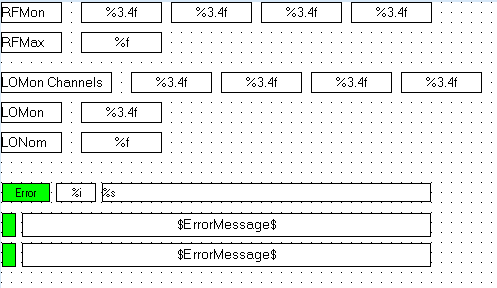 VisualNameDemodulatorAscVisDescriptionDisplays RF Max and Mon, LO Mon and Nom, power status, sign status, and error statusPlaceholderName: DemodulatorAscType: DemodulatorAscStructDescription: Asc Demodulator structureVisual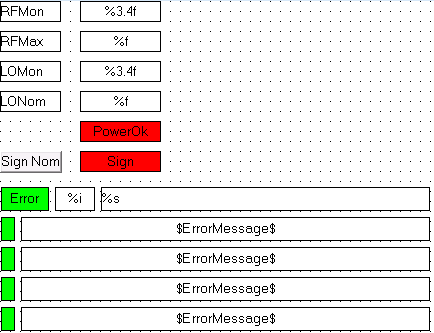 VisualNameDemodulatorLscPhaseFrequencyVisDescriptionDisplays RF Max and Mon, LO Mon and Nom, power status, sign status, and error statusPlaceholderName: DemodulatorLscType: DemodulatorLscStructDescription: Phase frequency Lsc Demodulator structureVisual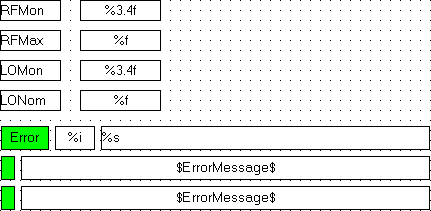 VisualNameDemodulatorLscQuadVisDescriptionDisplays RF Max and Mon, LO Mon and Nom, and error statusPlaceholderName: DemodulatorLscType: DemodulatorLscStructDescription: Quad Lsc Demodulator structureVisual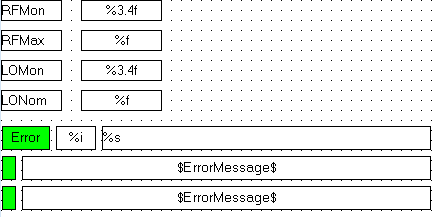 VisualNameDemodulatorLscSingleVisDescriptionDisplays RF Max and Mon, LO Mon and Nom, and error statusPlaceholderName: DemodulatorLscType: DemodulatorLscStructDescription: Single Lsc Demodulator structureVisual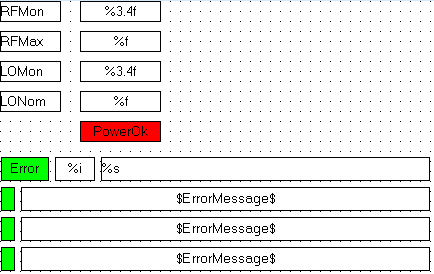 VisualNameDemodulatorLscSingleFastVisDescriptionDisplays RF Max and Mon, LO Mon and Nom, power status, and error statusPlaceholderName: DemodulatorLscType: DemodulatorLscStructDescription: Single Fast Lsc Demodulator structure